State Targeted Response Technical Assistance (STR-TA)The State Targeted Response (STR) Technical Assistance (TA) Consortium was created to support efforts in addressing opioid use disorder prevention, treatment and recovery. This project was funded by SAMHSA to provide local expertise in communities to help address the opioid public health crisis. The main goal is to respond quickly to requests for education and training resources to address the opioid crisis.Contact: https://getstr-ta.org/Email str-ta@aaap.org or call 401-270-5900Technology Transfer Centers Network (TTC)The purpose of the Technology Transfer Centers Network (TTC) program is to develop and strengthen the specialized behavioral healthcare and primary healthcare workforce that provides substance use disorder (SUD) and mental health prevention, treatment and recovery support services. The TTC Network is comprised of the Addiction Technology Transfer Centers (ATTC), the Mental Heath Technology Transfer Centers (MHTTC) and the Prevention Technology Transfer Centers (PTTC).Addiction Technology Transfer Centers (ATTC):The ATTCs support national and regional activities focused on preparing tools needed by practitioners to improve the quality of service      delivery and to providing intensive technical assistance to provider organizations to improve their processes and practices in the delivery of effective SUD treatment and recovery services.Contact: http://attcnetwork.org/home/Mental Heath Technology Transfer Centers (MHTTC):The MHTTCs will work with organizations and treatment practitioners involved in the delivery of mental health services to strengthen their capacity to deliver effective evidence-based practices to individuals, including the full continuum of services spanning mental illness prevention, treatment, and recovery support.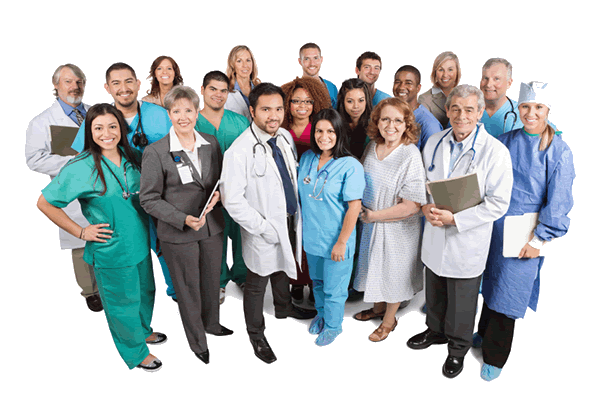 Contact: Heather Gotham - gothamh@stanford.eduPrevention Technology Transfer Centers (PTTC):The PTTCs will develop and disseminate tools and strategies needed to improve the quality of substance abuse prevention efforts; provide intensive technical assistance and learning resources to prevention professionals in order to improve their understanding of prevention science, how to use epidemiological data to guide prevention planning, and selection and implementation of evidence-based and promising prevention practices; and develop tools and resources to engage the next generation of prevention professionals.Contact: Holly Hagle - hagleh@umkc.eduRural Opioid Technical Assistance (ROTA)The purpose of this program is to develop and disseminate training and technical assistance for rural communities on addressing opioid issues affecting these communities. The grantees will facilitate the identification of model programs, develop and update materials related to the preven- tion, treatment and recovery activities for opioid use disorder (OUD), and ensure that high-quality training is provided.For information contact: Humberto.Carvalho@samhsa.hhs.govClinical Support System for Serious Mental Illness (CSS-SMI)In July 2018, SAMHSA awarded the American Psychiatric Association (APA) a five-year grant to support this initiative. Using an online portal (coming in late 2018) and app (coming in 2019), the project offers expert consultation services and learning opportunities nationwide to support clinicians —including physicians, nurses, psychologists, recovery specialists, peer-to-peer specialists, and others— who provide evidence-based care for individuals with SMI. The CSS-SMI project website isexpected to launch in late 2018.For questions contact APA at csssmi@psych.orgProviders' Clinical Support System for Medication Assisted Treatment (PCSS-MAT)PCSS-MAT is a national training and clinical mentoring project devel- oped in response to the prescription opioid misuse epidemic and the availability of pharmacotherapies to treat opioid use disorder. PCSS- MAT trains health professionals to provide effective, evidence-based, medication-assisted treatments to patients with opioid use disorder in primary care, psychiatric care, substance use disorder treatment, and pain management settings.Contact: https://pcssnow.org/Center of Excellence for Protected Health Information (CoE-PHI) Related to Mental Health and Substance Use DisordersCicatelli Associates Inc. in partnership with the Legal Action Center (LAC) received a five years grant from SAMHSA in order to establish one National Center of Excellence to develop and disseminate training, technical assistance, and educational resources for healthcare practitioners, families, individuals, states, and communities on various privacy laws and regulations as they relate to information about mental and substance use disorders. These include: the Health Insurance Portability and Accountability Act (HIPAA) and 42 CFR Part 2. This Center of Excellence will also address the intersection of these laws and regulations with other privacy laws such as the Family Education Rights and Privacy Act (FERPA).Contact: Michael Graziano - MGraziano@caiglobal.orgSuicide Prevention Resource Center (SPRC)The Suicide Prevention Resource Center (SPRC) provides a virtual learning lab designed to help state- and community-level partnerships build and improve more effective prevention efforts. SPRC presents a blueprint for developing and sustaining suicide prevention efforts that are most likely to be effective. This center also include resources for suicide prevention in specific settings such as schools, college campuses, and American Indian/Alaska Native communities.Contact: https://www.sprc.org/SSI/SSDI Outreach, Access, and Recovery (SOAR)SOAR is a program designed to increase access to SSI/SSDI for eligible adults who are experiencing or at risk of homelessness and have a serious mental illness, medical impairment, and/or a co-occurring substance use disorder. The techniques taught in the SOAR Online Course can improve the quality and completeness of any application for SSI/SSDI. This training takes case managers step-by-step through the SSI/SSDI application process. Trainees learn about SSA forms and regulations as well as the many Critical Components of a SOAR case manager’s role that aim to expedite the process and obtain approval on initial application.Contact: https://www.samhsa.gov/soarCenter of Excellence for Eating Disorders (CoE-ED)SAMHSA has awarded the University of North Carolina at Chapel Hill to implement the CoE-ED. The purpose of this program is to establish one National Center of Excellence to develop and disseminate training and technical assistance for healthcare practitioners on issues related to addressing eating disorders. This center of excellence will facilitate the identification of model programs, develop and update materials related to eating disorders, and ensure that high-quality training is provided to health professionals.Contact: Christine Peat— christine_peat@med.unc.eduDisaster Technical Assistance Center (DTAC)SAMHSA’s DTAC assists states, territories, tribes, and local entities with all-hazards disaster behavioral health response planning that allows them to prepare for and respond to both natural and human-caused disasters. SAMHSA’s DTAC also supports collaboration among mental health and substance abuse authorities, federal agencies, and nongovernmental organizations and facilitates in the sharing of information and best practices with the disaster behavioral health field.Contact: https://www.samhsa.gov/dtacEmail: DTAC@samhsa.hhs.govService Members, Veterans, and their FamiliesTechnical Assistance (SMVF-TA) CenterThe Service Members, Veterans, and their Families Technical Assistance (SMVF-TA) Center works with states and territories to strengthen behavioral health systems for service members (active duty, National Guard, and reservists), veterans, and their families. SMVF's Policy Academy (PA) unites federal, state, and local leaders with experts to exchange ideas, best practices, and lessons learned, and serves as the key resource for PA graduates as they refine and implement their strategic plans.For information email: smvftacenter@prainc.comWebsite:    https://www.samhsa.gov/smvf-ta-center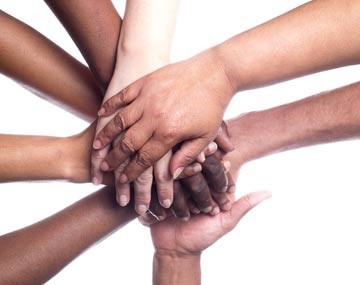 Homeless and Housing Resource Network (HHRN)HHRN is the SAMHSA training and technical assistance center that shares knowledge and best practices for preventing and ending home- lessness. Audiences include grantees; homeless, housing, and service providers; consumers; policymakers; researchers; and public agenciesat federal, state, and local levels. These efforts reflect SAMHSA’s vision of ending homelessness by supporting individuals through a process of change as they improve their health and wellness, live a self-directed life, and strive to reach their full potential.Contact: https://www.samhsa.gov/homelessness-housing/samhsas-efforts